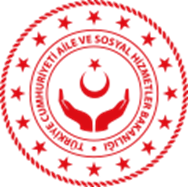                      T.C.                           AİLE VE SOSYAL HİZMETLET BAKANLIĞI                           İç Denetim Başkanlığı                          İZLEME SONUÇLARI TABLOSUDenetimin AdıDenetim YılıBulgu NumarasıİDB ÖnerisiDenetlenen Birim Tarafından Yapılan İşlemBulgunun Kapatılma Durumu